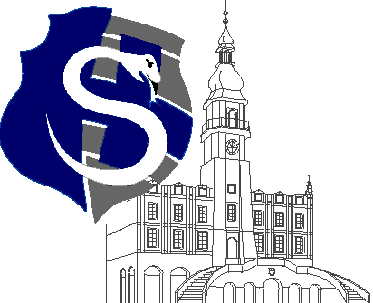 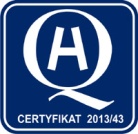 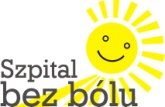 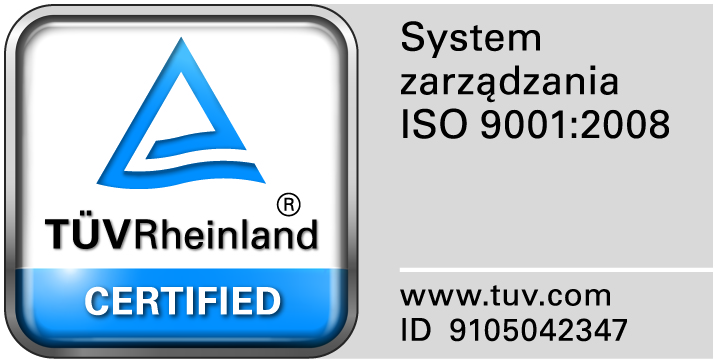 					                                                                                                                  									Zamość 2017-09-14	                                               Do Wszystkich  Zainteresowanych Dotyczy:  Postępowania na „Dostawę gazów medycznych wraz z dzierżawą zbiornika na tlen ciekły medyczny”ZAWIADOMIENIE  O  WYBORZE NAJKORZYSTNIEJSZEJ OFERTYZamojski Szpital Niepubliczny Sp. z o.o. informuje, że w prowadzonym postępowaniu  do realizacji zamówienia wybrano najkorzystniejszą ofertę złożoną przez  Linde Gaz Polska  Sp. z o.o. Ul. Prof. Michała Życzkowskiego 17,  31-864 Kraków.